Devenir élèveDevenir élèveDevenir élèveDevenir élèveDevenir élèveDevenir élèveDevenir élèveDevenir élèveDevenir élève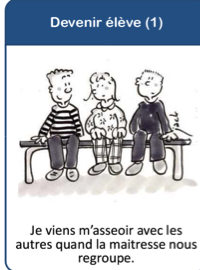 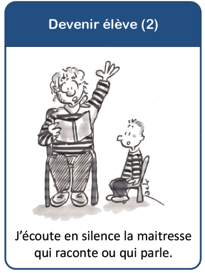 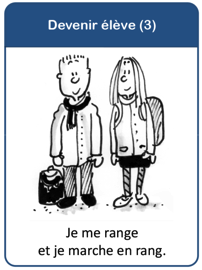 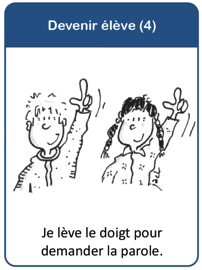 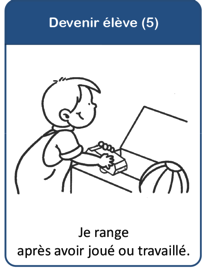 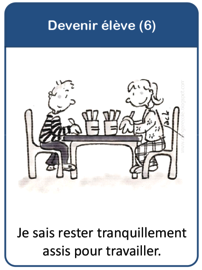 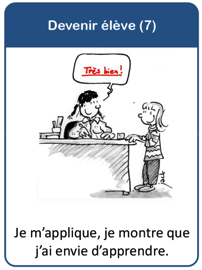 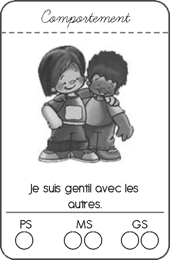 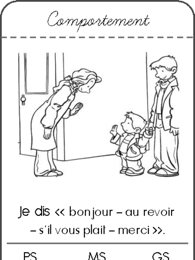 Devenir élèveDevenir élèveDevenir élèveDevenir élèveDevenir élèveDevenir élèveDevenir élèveDevenir élèveDevenir élève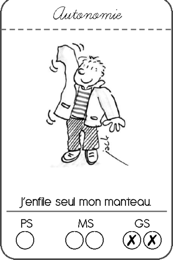 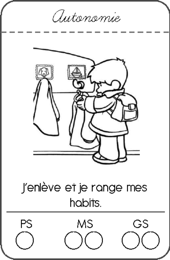 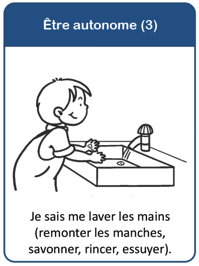 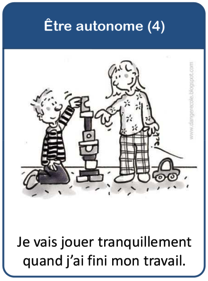 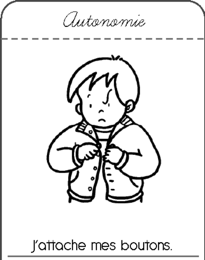 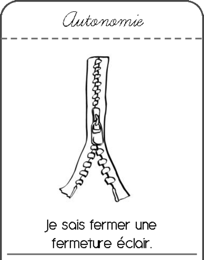 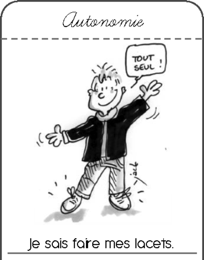 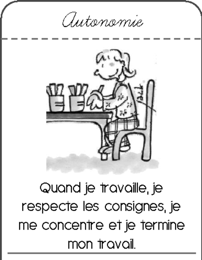 langagelangagelangagelangagelangagelangagelangageDécouvrir l’écritDécouvrir l’écritDécouvrir l’écrit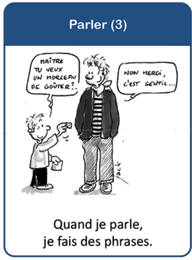 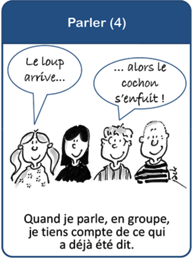 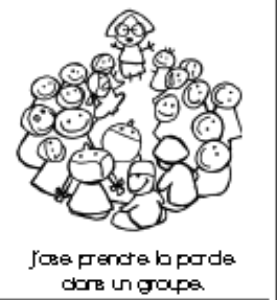 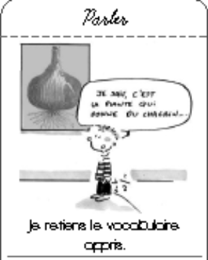 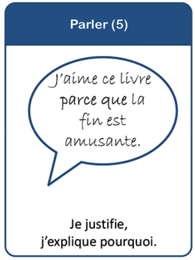 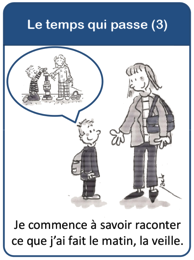 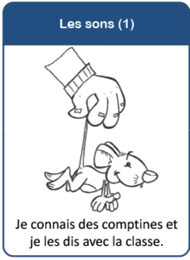 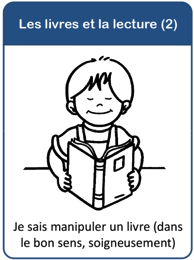 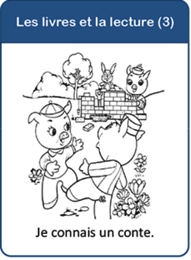 Découvrir l’écritDécouvrir l’écritDécouvrir l’écritDécouvrir l’écritDécouvrir l’écritDécouvrir l’écritDécouvrir l’écritDécouvrir l’écritDécouvrir l’écrit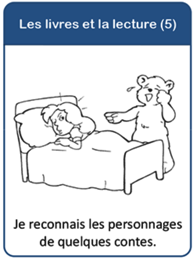 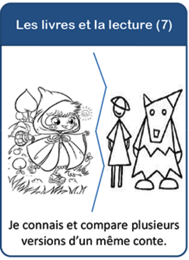 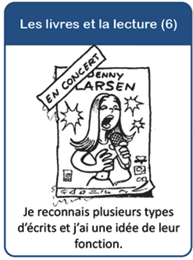 Je connais:LES LETTRES EN MAJUSCULEJe connais:Les lettres en scriptJe connais:Les lettres en attaché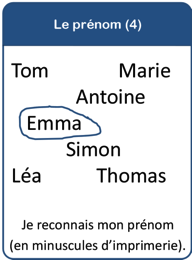 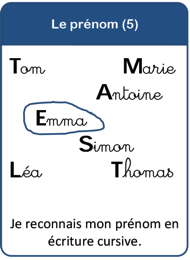 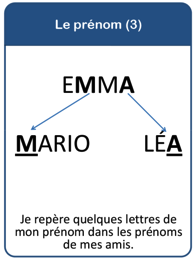 Découvrir l’écritDécouvrir l’écritDécouvrir l’écritDécouvrir l’écritDécouvrir l’écritDécouvrir l’écritDécouvrir l’écritGraphisme/ecritureGraphisme/ecritureGraphisme/ecriture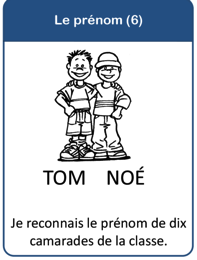 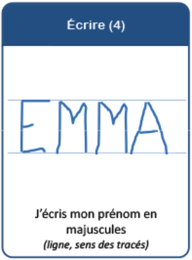  Prénom en attaché avec modèleEMMAEmmaPrénom en attaché sans modèleEmma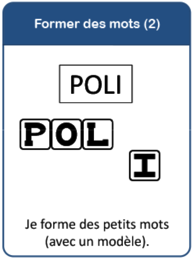 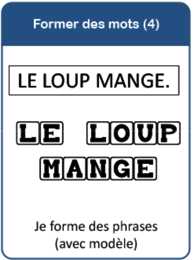 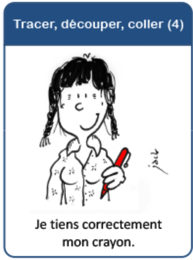 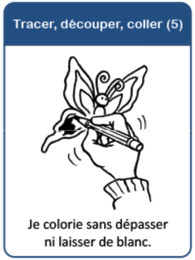 J’ecris de gauche à droiteGraphisme/écritureGraphisme/écritureGraphisme/écritureGraphisme/écritureGraphisme/écritureGraphisme/écritureGraphisme/écritureGraphisme/écritureGraphisme/écriture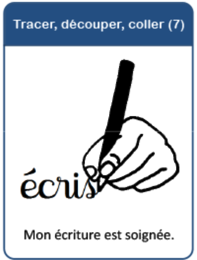 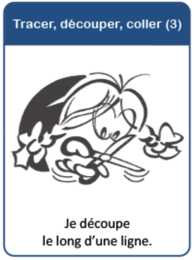 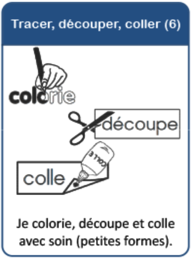 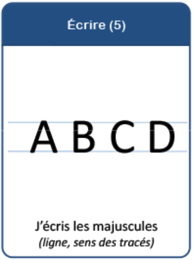 lignes cercle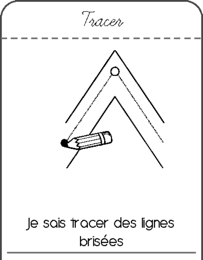 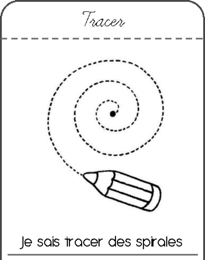 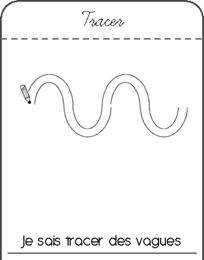 Graphisme/écritureGraphisme/écritureGraphisme/écritureGraphisme/écritureGraphisme/écritureGraphisme/écriturephonologiephonologiephonologiephonologie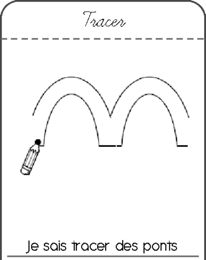 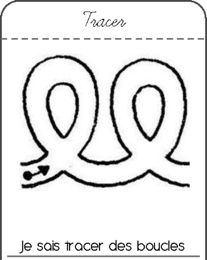 l m n oJ’écris des mots en maj avec modèle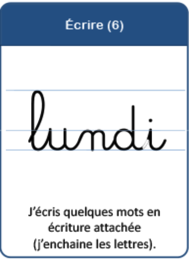 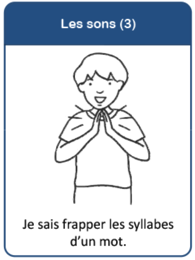 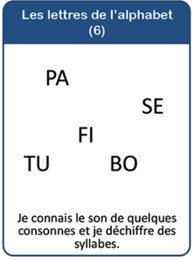 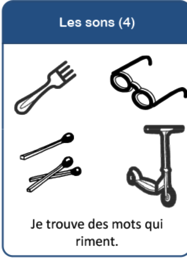 PhonologiePhonologiePhonologiePhonologiePhonologiePhonologieDecouverte du mondeDecouverte du mondeDecouverte du mondeDecouverte du monde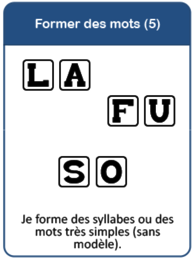 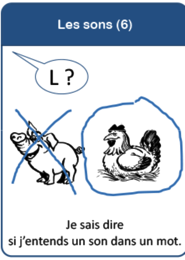 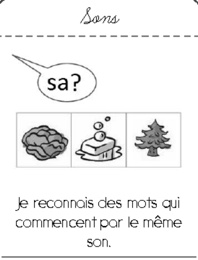 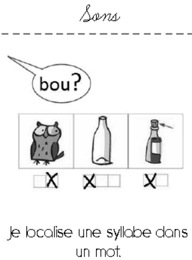 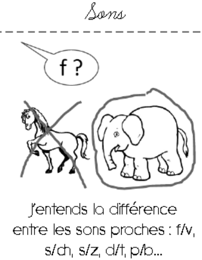 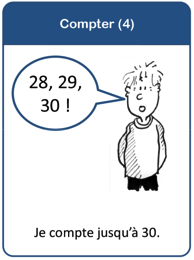 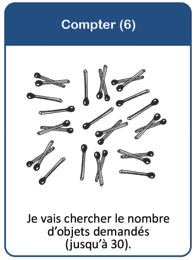 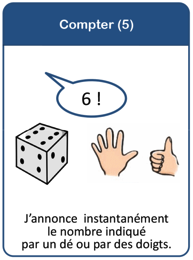 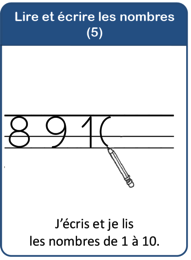 Découverte du mondeDécouverte du mondeDécouverte du mondeDécouverte du mondeDécouverte du mondeDécouverte du mondeDécouverte du mondeDécouverte du mondeDécouverte du monde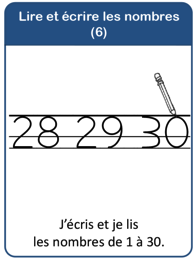 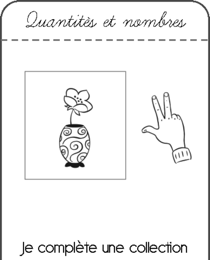 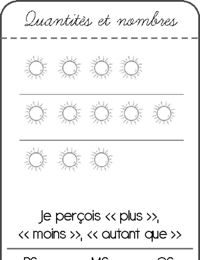 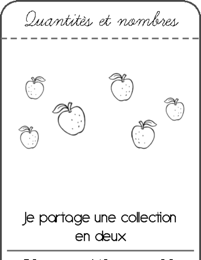 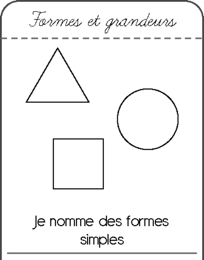 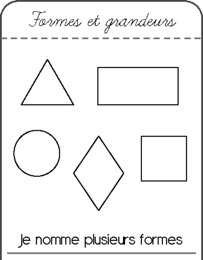 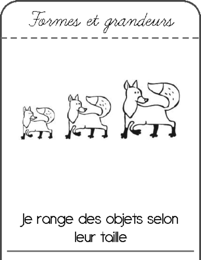 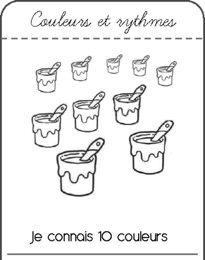 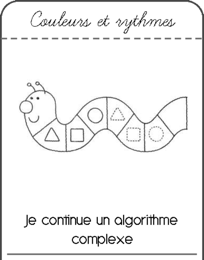 Découverte du mondeDécouverte du mondeDécouverte du mondeDécouverte du mondeDécouverte du mondeDécouverte du mondeDécouverte du mondeDécouverte du mondeDécouverte du monde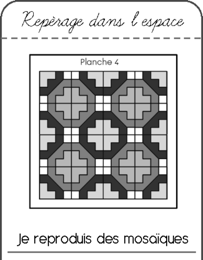 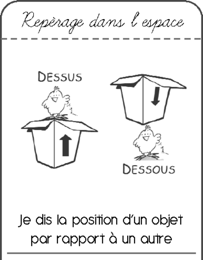 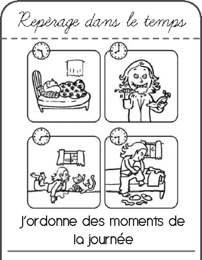 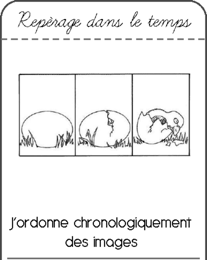 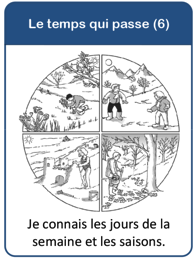 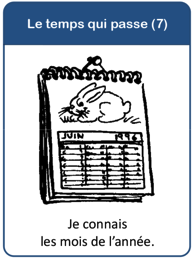 